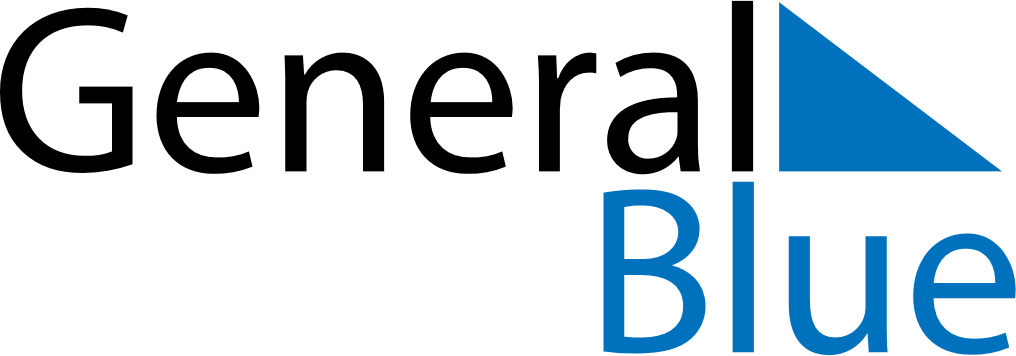 May 2024May 2024May 2024May 2024May 2024May 2024Bhadarwah, Jammu and Kashmir, IndiaBhadarwah, Jammu and Kashmir, IndiaBhadarwah, Jammu and Kashmir, IndiaBhadarwah, Jammu and Kashmir, IndiaBhadarwah, Jammu and Kashmir, IndiaBhadarwah, Jammu and Kashmir, IndiaSunday Monday Tuesday Wednesday Thursday Friday Saturday 1 2 3 4 Sunrise: 5:39 AM Sunset: 7:08 PM Daylight: 13 hours and 29 minutes. Sunrise: 5:38 AM Sunset: 7:09 PM Daylight: 13 hours and 31 minutes. Sunrise: 5:37 AM Sunset: 7:10 PM Daylight: 13 hours and 32 minutes. Sunrise: 5:36 AM Sunset: 7:11 PM Daylight: 13 hours and 34 minutes. 5 6 7 8 9 10 11 Sunrise: 5:35 AM Sunset: 7:11 PM Daylight: 13 hours and 36 minutes. Sunrise: 5:34 AM Sunset: 7:12 PM Daylight: 13 hours and 37 minutes. Sunrise: 5:33 AM Sunset: 7:13 PM Daylight: 13 hours and 39 minutes. Sunrise: 5:33 AM Sunset: 7:14 PM Daylight: 13 hours and 41 minutes. Sunrise: 5:32 AM Sunset: 7:14 PM Daylight: 13 hours and 42 minutes. Sunrise: 5:31 AM Sunset: 7:15 PM Daylight: 13 hours and 44 minutes. Sunrise: 5:30 AM Sunset: 7:16 PM Daylight: 13 hours and 45 minutes. 12 13 14 15 16 17 18 Sunrise: 5:29 AM Sunset: 7:17 PM Daylight: 13 hours and 47 minutes. Sunrise: 5:29 AM Sunset: 7:17 PM Daylight: 13 hours and 48 minutes. Sunrise: 5:28 AM Sunset: 7:18 PM Daylight: 13 hours and 50 minutes. Sunrise: 5:27 AM Sunset: 7:19 PM Daylight: 13 hours and 51 minutes. Sunrise: 5:27 AM Sunset: 7:19 PM Daylight: 13 hours and 52 minutes. Sunrise: 5:26 AM Sunset: 7:20 PM Daylight: 13 hours and 54 minutes. Sunrise: 5:25 AM Sunset: 7:21 PM Daylight: 13 hours and 55 minutes. 19 20 21 22 23 24 25 Sunrise: 5:25 AM Sunset: 7:22 PM Daylight: 13 hours and 56 minutes. Sunrise: 5:24 AM Sunset: 7:22 PM Daylight: 13 hours and 58 minutes. Sunrise: 5:23 AM Sunset: 7:23 PM Daylight: 13 hours and 59 minutes. Sunrise: 5:23 AM Sunset: 7:24 PM Daylight: 14 hours and 0 minutes. Sunrise: 5:22 AM Sunset: 7:24 PM Daylight: 14 hours and 1 minute. Sunrise: 5:22 AM Sunset: 7:25 PM Daylight: 14 hours and 3 minutes. Sunrise: 5:21 AM Sunset: 7:26 PM Daylight: 14 hours and 4 minutes. 26 27 28 29 30 31 Sunrise: 5:21 AM Sunset: 7:26 PM Daylight: 14 hours and 5 minutes. Sunrise: 5:21 AM Sunset: 7:27 PM Daylight: 14 hours and 6 minutes. Sunrise: 5:20 AM Sunset: 7:28 PM Daylight: 14 hours and 7 minutes. Sunrise: 5:20 AM Sunset: 7:28 PM Daylight: 14 hours and 8 minutes. Sunrise: 5:20 AM Sunset: 7:29 PM Daylight: 14 hours and 9 minutes. Sunrise: 5:19 AM Sunset: 7:29 PM Daylight: 14 hours and 10 minutes. 